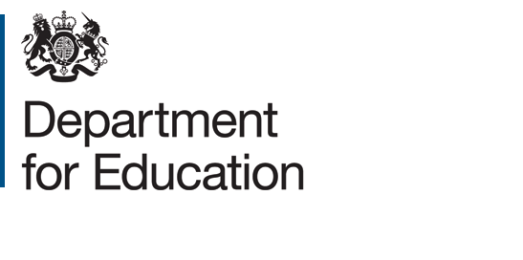 Expression of interestTitle: Taking Teaching Further Evaluation Project reference: DFERPPU/2018077Deadline for expressions of interest: Tuesday 15th Jan 2019, 1pmSummaryExpressions of interest are sought to undertake an evaluation of the Taking Teacher Further Programme between 2018-19 and 2020-21. BackgroundThe Taking Teacher Further programme is a national initiative to attract experienced industry professionals with expert technical knowledge and skills to work in Further Education (FE). The programme is initially running for two years to pilot how to most effectively encourage and support experienced industry professionals from key sectors into full or part time FE teaching roles.  The programme will also support the ongoing exchange between FE providers and industry so that learners can gain the knowledge and skills that employers need.The programme is divided into two strands: one to provide financial support for up to 150 industry professionals to become FE teachers, covering the course costs of teacher training as well as support and mentoring; and another strand to support up to 40 innovative and scalable projects that help develop local partnerships and collaborations.Allocations for the first round completed in September 2018, with 26 FE providers given the ‘go ahead’ to fill 80 ITE places (although only 50 teachers are expected to complete because of vacancies going unfilled and attrition) and 20 collaboration projects. New recruits are to be in post and projects to commence before the end of the 18-19 financial year. Applications for the second round will open imminently, with collaboration projects expected to start from April 2019 and new ITE trainees expected in post from September 2019. The Eduction and Training Foundation (ETF) are delivering and monitoring the programme on behalf of the Department for Education (DfE). More information can be found here. Evaluation aimsThe evaluation will treat the two strands separately. Research questions for each strand include: Strand 1: Teacher Training SupportDoes it assist providers to fill vacancies? What are the perceptions of how it overcomes barriers to recruitment?Do new teachers recruited through TTF have a lower rate of attrition than non-TTF new teachers?What are the perceptions of how it overcomes barriers to new teacher retention?How does it affect the likelihood of new teachers having prior relevant industry experience? What are the perceptions of how it attracted new teachers with relevant industry experience?What are the perceptions of how industry experience benefits learners?How does the experience of new teachers funded through the scheme differ to teachers recruited through other means? For example, do they receive more training, more CPD opportunities, greater job satisfaction?What is the perceived benefit of any such changes?What are the perceived wider benefits of the strand as a whole?Strand 2: Innovation StrandDoes it increase examples of collaboration?What form do these examples take? And which models best achieve their aims?What perceived effect does increased and/or more varied collaboration have?Does it increase secondment opportunities?What is the perceived effect of these new secondment opportunities?Does it increase the CPD opportunities available to and taken advantage of by FE teachers?What form do these new opportunities take?What is the perceived effect of these new CPD opportunitiesDoes it increase teacher recruitment and retention?What is the perceived explanation for any change?Does it influence the level of learners’ exposure to local employers?What is the perceived effect on learner experience?What are the perceived wider benefits of the strand as a whole?MethodologyThe evaluation will approach each strand separately. However, as some providers will be in receipt of funding from both strands, some data collection activity will make efficiencies by addressing both simultaneously. Across both strands and rounds ETF are collecting key monitoring information to assist their delivery of the programme on a monthly basis. The successful bidder will make use of this data as far as possible in their research designs so as to minimise burden on providers and reduce costs. Copies of the monitoring forms will be shared with the ITT in confidence. The below is our broad suggested evaluation strategy, however in the ITT we will invite bidders to suggest other alternative methodologies they believe will better address the research questions.Strand 1: Teacher Training SupportWe plan to run a randomised control trial (RCT) to establish whether this strand is successful in meeting its stated aims. Key indicators can be collected through ETF’s monitoring information and bespoke surveys. In addition this will be supported by qualitative work (depth interviews and focus groups). Fieldwork will be carried out with teachers and providers in the treatment and control groups. We also want to explore seeking the views of industry professionals who have considered but not yet moved into FE teaching, to get a better understanding of barriers. All qualitative work in this strand should be undertaken using a recognised framework of behavioural science. Strand 2: Innovation StrandTo evaluate this strand we expect a synthesis of ETF’s monitoring information, available secondary data and bespoke surveys. On the basis of this we will carry out case studies with providers for further, in depth investigation. These could consist of site visits, secondary data analysis and qualitative work (depth interviews and focus groups) with providers, employers and learners. TimingDeadline for EOIs - Tuesday 15th Jan 2019, 1pm ITT sent – Tuesday 22nd Jan 2019Deadline for Tenders – Monday 18th Feb 2019 , 5pm Clarification interviews – Thursday 28th Feb 2019Contract Awarded and inception meeting – w/c 4th March 2019Assessment criteriaEvidence of suppliers knowledge of the policy areaEvidence of technical knowledge and professional expertise in designing and carrying out Randomised Control TrialsEvidence of technical knowledge and professional expertise in designing and carrying out evaluations of innovation funds or similar policies. Evidence of technical knowledge and professional expertise in frameworks of behavioural scienceScoring: 1.    No evidence/very poor2.    Poor evidence3.    Some evidence4.    Good evidence5.    Excellent evidenceEach one of these criteria has equal weighting. CVs and references are not required at this stagePlease note there is a 1000 word limit for Expressions of InterestHow to submit an expressions of interestYou must submit an expression of interest (EOI) in order to be considered to be invited to tender. To do so, please complete the NEW EOI Form which can be found under attachments. A submission of an EOI does not guarantee an invitation to tender and the Department does not routinely advise organisations that they have not been successful in being invited to tender. Feedback is however available on request. All contracts are let on the basis of the Department’s Terms and Conditions. You are encouraged to check these before submitting your expression of interest, as these form part of your contractual obligations.© Crown copyright 2018Closing date for EOIs: Tuesday 15th January 2019, 1pm Send your EOI form to: ben.jenkins@education.gov.uk